5 March 2021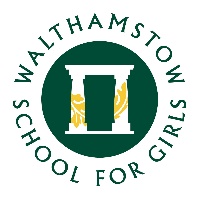 Dear Year 7 Students, Parents and Carers, I hope you are all safe and well. I would firstly like to thank you for your support during this period of remote learning, it has been a very challenging time for everyone and we really appreciate all efforts to ensure that students have continued their education at home.  Earlier this week we sent you an email with details of your child’s lateral flow testing time slot which will take place on Friday 12th March.  All the information regarding the testing process is detailed within that email and here is the link to our lateral flow test guidance videoStudent Information Video on Covid Lateral Flow TestingPlease ensure you have also completed the consent form for your child to have her test in school.  If you did not receive the consent form or time slot or have any questions, please email the school atinfo@wsfg.waltham.sch.uk. Once the student's test has been completed on Friday students will return home. Year 7 students will not have live lessons on Friday  but will be set screen free and well-being challenges to complete during the day (attached in a PDF format to this message).  Monday 8th to Thursday 11th March will be online learning days following the school timings from before Christmas (see Year 7 school timings below).We are very much looking forward to welcoming all Year 7 students back to WSFG for lessons on Monday 15th March and expect to see students arriving in school on time, lining up inside the school grounds by 8:30am.  I am pleased to say that Year 7 students had mastered this routine last year. Our usual expectations in terms of uniform remain in place and can be found on our school website. Students will need to be in full school uniform including blazer and lanyard, with appropriate school shoes and plain black waterproof outerwear. If they have PE, students know they will need to come in their PE kit.We will be reverting back to the school timings the Year 7s followed last term. Year 7 (entry when attending onsite lessons - 8:30 am)Registration 	8:45 amPeriod 1 	9:10 am - 10:10 amBreak 		10:10 am - 10:25 amPeriod 2 	10:30 am - 11:30 amLunch 		11:30 am - 12:15 pmPeriod 3 	12:15 pm - 1:15 pmPeriod 4 	1:15 pm - 2:15 pmPeriod 5 	2:15 pm - 3: 05 pmWe want to do everything we can to keep our school community safe, so in addition to the lateral flow tests we will be asking all students to follow our Covid safety procedures. Some of these have changed slightly as a result of updated Government guidance so please do read them carefully. We now ask that students wear face masks when in lessons and when moving around the building. Make sure your child has plenty of washable masks to use. Students may remove masks when taking part in PE lessons, when outside, and when seated in the dining room.  Entry times, lunchtimes and exit times remain staggered for different year groups to prevent the mixing of bubbles. Students should go straight home after they leave the school building at the end of the day. Students will not be allowed inside the building during lunchtime unless the weather is very bad. They must bring appropriate outerwear and an umbrella.  On days when students have PE they must continue to wear PE kit to school as there will be no changing room facilities. Students must still wear their blazer and lanyard. Black leggings, hoodies and sportswear with large logos/stripes are not part of our school PE kit and should not be worn.  Students will have specific toilets allocated to use within lesson time to avoid the mixing of bubbles. It has been a challenging start for the Year 7 students this year, yet they have demonstrated incredible resilience, determination and maturity during this lockdown and many members of staff have told me how impressed they have been with the students. I know Year 7 form tutors and teachers are looking forward to seeing the students back on site.I am extremely proud of the students and am confident they will continue to make me proud when they return to school on 15th March.  I myself am really looking forward to seeing them all! Thank you once again for all your support and if you have any questions, please contact us at info@wsfg.waltham.sch.uk. Yours faithfullyMrs Jean-BaptisteYear 7 Student Progress Leader / Associate Assistant Headteacher